Vnitřní řád školní družinyNa webových stránkách školní družiny je vložen dokument Vnitřní řád školní družiny. Prosíme, aby si jej každý důkladně pročetl. Následně prosím vraťte potvrzení o seznámení s vnitřním řádem zpět do ŠD.Děkujeme.…………………………………………………………………………………………………………………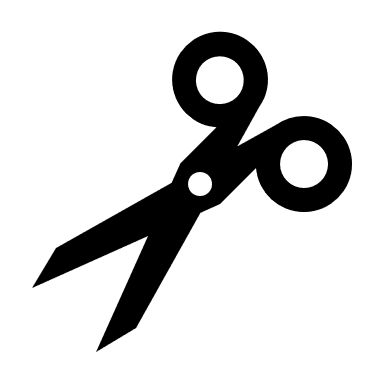 Potvrzení o seznámení s vnitřním řádem školní družiny 2023/2024Potvrzuji, že jsem se seznámil/a s vnitřním řádem školní družiny pro rok 2023/2024Jméno a příjmení:Datum:Podpis:*vyplněné a podepsané potvrzení odevzdejte zpět do ŠD